Kokkolan senioriopettajien kevätmatka	 Berliini 22.-26.4.2024				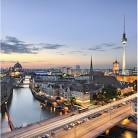 Lennot:22.04.2024 Helsinki – Berliini klo 11.25–12.25 / Finnair26.04.2024 Berliini – Helsinki klo 13.15–16.05 / FinnairMajoitus:Hollywood Media Hotel***Hotelli sijaitsee Kurfürstendammin varrella.	https://www.filmhotel.de/en/ Matkan hinta sisältää Finnairin reittilennot yllä olevan aikataulun mukaan turistiluokassa sekä majoituksen Hollywood Media Hotelissa600 €/hlö, jaetussa kahden hengen huoneessa 830 €/hlö, yhden hengen huoneessa4 yön majoitus hotellissa standard -luokan huoneessa 4 x aamiainen hotellissayksi ruumaan laitettava matkalaukku (23 kg) ja käsimatkatavara (8 kg)lentoverot ja matkustajamaksut varauspäivän mukaan (2.11.2023)Matkaan hintaan ei sisälly  meno-j a paluumatka Helsinki Vantaan lentokentälleruokailut lennollamahdollinen lentoverojen korotus, joka tarkistetaan lipunkirjoituksen yhteydessä liikkuminen Berliinissä, yhteiset retket, käyntikohteet ja ruokailut BerliinissäVastuullisena matkanjärjestäjänä toimii MATKAPOJAT OY, kotipaikka TampereMatkaehdot: https://www.matkapojat.fi/dokumentit/Hybridiehdot.pdfKokkolan senioriopettajat ry. toimii ryhmän kerääjänä ja vastaa matkan tiedottamisesta. Ryhmän yhteyshenkilönä toimii yhdistyksen matkavastaava Taina Ojala. Ryhmän yhteyshenkilöllä on oikeus sopia matkajärjestelyistä ryhmän jäsenten puolesta ja heitäsitovasti. Lisäksi hän tiedottaa ryhmälle mahdollisista matkaan liittyvistä muutoksista, matkaehdoista sekä hintaan sisältyvistä palveluista. Ryhmän yhteyshenkilö on velvollinen tiedottamaan ryhmän jäsenille myös mahdolliset hinnan muutokset, esim. mikäli ryhmän lopullinen koko on hyväksytyssä matkatarjouksessa ollutta henkilömäärää pienempi.Matkalle ilmoittautuminen 	01.12.2023 – 08.01.2024 matkavastaavalle Taina OjalaSitova ilmoittautuminen osoitteeseen:tainojala@outlook.comRyhmän koko korkeitaan 20 henkilöä ilmoittautumisjärjestyksessä.Mahdolliset tiedustelut joko sähköpostitse tai puhelimitse +358407284608	>>>>>Matkaa koskevat erityisehdot:Maksut lentojen ja hotellin osalta tapahtuvat yhdistyksen tilin kautta.Ennakkomaksu 150 € ja täydellisten matkustajatietojen tulee olla yhdistyksellä viimeistään 18.01.2024. Nimilista ja toivottu huonejako toimitetaan matkanjärjestäjälle varausmaksun yhteydessä.Lisätiedot tilitiedoista ja muut ilmoittautumiseen liittyvät tarvittavat tiedot ilmoitetaan matkalle lähtijöille ilmoittautumisen jälkeen.Loppumaksu helmikuun lopussa.Mahdolliset peruutukset:Varauksen vahvistus/kuluton peruutus 29.1.2024 mennessä.Peruutuskulut tarkistetaan tapauskohtaisesti ja kulujen suuruuteen vaikuttaa peruutuksen ajankohta. Mitä lähempänä lähtöä mahdollinen peruutus tulee, sitä suuremmat ovat esim. hotellin ja lentoyhtiön perimät maksut.Tarvittavat asiakirjat:Matkalla tarvitaan passi tai virallinen EU-henkilökortti (Suomen kansalaiset)Kehotamme matkustajaa ottamaan matkavakuutuksen, joka sisältää riittävän kattavan peruutusturvan. Pyydämme tarkistamaan ottamaanne vakuutukseen mahdollisesti sisältyvän vastuunrajoituslausekkeen, joka saattaa lisätä matkustajan omavastuuta. Matkavakuutusta kannattaa tiedustella omasta vakuutusyhtiöstä. Vakuutuspaperit tulee ottaa matkalle mukaan.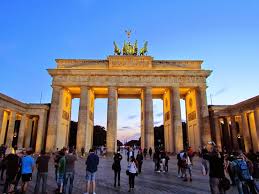 MatkanjärjestäjäKokkolan senioriopettaja ry				Taina Ojala, matkavastaavatainojala@outlook.com+358407284608Vastuullinen matkanjärjestäjä MATKAPOJAT OY, kotipaikka Tampere, Y-tunnus: 1842916-3 KUVI 4808/04/MjMvUPidätämme oikeuden meistä riippumattomiin aikataulumuutoksiin, sekä mahdollisiinhinnanmuutoksiin esim. lentoyhtiön polttoainelisämaksujen myötä.https://www.pienimatkaopas.com/berliini/	https://www.visitberlin.de/enhttps://www.getyourguide.fi/berliini-l17/berliini-welcomecard-ab-matkalippu-ja-alennuksia-t284327/?ranking_uuid=08d9cc1d-9f89-4119-829b-20233f1b1ac1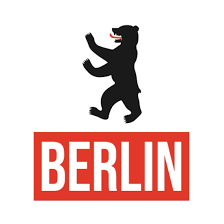 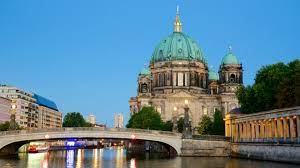 